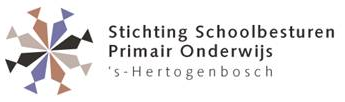 Concept De Bossche Toetskalender voor het PO schooljaar 2021-2022InleidingMiddels de Bossche Toetskalender willen wij bijdragen aan de helderheid over wat moet en mag m.b.t. het afnemen van toetsen. We zien dat er enerzijds steeds meer behoefte ontstaat aan toetsen die passen bij de ontwikkelingen en concepten van de scholen en aan toetsen die op maat ingezet kunnen worden, anderzijds zien we ontwikkelingen bij toetsaanbieders die hierop in willen spelen. Ons advies is om de actuele ontwikkelingen bij de toetsaanbieders zelf goed bij te houden en de handleiding van de betreffende toets te volgen. Waarom toetsen?De onderwijsinspectie geeft hierover het volgende aan:Scholen zijn verplicht om de ontwikkeling van leerlingen vanaf binnenkomst te volgen, zodat zij het onderwijs zo goed mogelijk kunnen afstemmen op de behoeften van de leerlingen. Daarbij moeten scholen een leerlingvolgsysteem (LVS) gebruiken. https://www.onderwijsinspectie.nl/onderwerpen/toetsen-in-po/vraag-en-antwoord/hoeveel-en-welke-toetsen-uit-het-leerlingvolgsysteem-lovs-moeten-wij-als-school-afnemenWelke LVS zijn goedgekeurd?Scholen zijn verplicht een leerlingvolgsysteem (LVS) te gebruiken om de vorderingen van hun leerlingen in kaart te brengen. Het LVS bevat toetsen (dat kunnen schoolse toetsen en observatie-instrumenten zijn), waarover de Expertgroep Toetsen PO het kwaliteitsoordeel 'voldoende' heeft gegeven.https://www.expertgroeptoetsenpo.nl/expertgroep_toetsen_poGoedgekeurde LVS instrumenten door Expertgroep Toetsen PO:Cito B.V.
Bureau ICE / IEP LVS
Diataal (alleen tekstbegrip)Boom test onderwijs (geen begrijpend lezen)Uitgangspunten:SSPOH is verantwoordelijk voor de toetskalender op bestuurlijk niveau.Wanneer een school af wil wijken van deze kalender dan vraagt de school met een onderbouwd voorstel toestemming aan het eigen bestuur.Alle scholen gebruiken een goedgekeurd LVS-instrument en gebruiken deze volgens de in de handleiding aangegeven werkwijze en op het aangegeven tijdstip.Het aantal toetsen is minimaal, scholen bepalen zelf welke instrumenten ze nog meer gebruiken.De directeur is verantwoordelijk voor de uitvoering op schoolniveau en verwerking van de gegevens in Parnassys.IB-er bewaakt de uitvoering van de toetskalender op schoolniveau; de afgesproken versie, tijdstip en werkwijze.IB-kerngroep evalueert, in overleg met SSPOH, de toetskalender jaarlijks en doet voorstellen aan het bestuur voor bijstelling en actualisatie.Het verzoek tot afwijking van de toetskalender wordt jaarlijks geactualiseerd bij het eigen bestuur. Cito brengt in schooljaar 2021-2022 ‘Cito 4.0 (Leerling in beeld)’ uit, de nieuwste versie mag afgenomen worden i.p.v. Cito 3.0.Ad1: Technisch lezenI.v.m. het dyslexieprotocol en vergoeding door de verzekeraar is het verplicht om voor het EED-dossier m.b.t. technisch lezen de DMT te gebruiken. Het NKD (Nederlands Kwaliteits Instituut Dyslexie) en Dyslexie Centraal geven aan welke instrumenten goedgekeurd en valide zijn. DMT en screeningsinstrument dyslexie komen hiervoor in aanmerking.Voor het EED-dossier wordt AVI geadviseerd.Advies: Voor meest actuele stand van zaken hou je de site van dyslexiecentraal in de gaten.Begrijpend lezenEr bestaat de mogelijkheid om kinderen die t/m medio groep 4 het technisch leesniveau nog niet beheersen, geen begrijpend leestoets af te laten nemen.Ad 2: TaalverzorgingAan het einde van groep 8 moet je als school voor elke leerling aan kunnen geven in welke mate hij of zij de referentieniveaus beheerst op het gebied van taalverzorging. Taalverzorging is dan ook onderdeel van de eindtoets. Zowel bij Cito 4.0 als bij IEP LVS is spelling opgenomen in het onderdeel Taalverzorging. SpellingWanneer je een vermoeden van dyslexie hebt op het gebied van spelling, dan schrijft Dyslexie Centraal en het NKD ook hier goedgekeurde instrumenten voor. Goedgekeurd zijn op dit moment: pi-dictee of cito spelling of schoolvaardigheidstoets spelling.Advies: Blijf site dyslexiecentraal in de gaten houden m.b.t. ontwikkelingen IEP Taalverzorging/spelling. Wanneer de dyslexie zit op het technisch lezen, dan volstaat het aanleveren van DMT met IEP Taalverzorging (dle spelling)Expertgroep Toetsen PO: IEP Taalverzorging groep 3, 4, 5 Het instrument mag vanuit de onderwijsinspectie wel gewoon gebruikt worden, maar wordt nog gekeurd door expertgroep. IEP hoopt hier in de loop van komend schooljaar meer duidelijkheid over te krijgen.Ad 3: Eindtoetshttps://www.rijksoverheid.nl/onderwerpen/schooladvies-en-eindtoets-basisschool/verplichte-eindtoets-basisonderwijsBasisscholen bepalen zelf welke verplichte eindtoets zij gebruiken. Voorwaarde is dat de school voor 3 jaar de keuze vastlegt en dat het een door de minister toegelaten toets is. Het ministerie maakt eind november bekend welke toetsen worden toegelaten. Vooralsnog kan uit de volgende toetsen gekozen worden: https://www.rijksoverheid.nl/onderwerpen/schooladvies-en-eindtoets-basisschool/toegestane-eindtoetsen-basisschoolDe Centrale Eindtoets Het College voor Toetsen en Examens (CvTE) brengt de centrale eindtoets uit. Dit gebeurt in opdracht van het ministerie van Onderwijs, Cultuur en Wetenschap (OCW).ROUTE 8, van A-VISIONDe IEP Eindtoets (IEP eindtoets) van Bureau ICEDe AMN EindtoetsDe Dia-eindtoetsAdvies:Maak een beargumenteerde keuze voor een eindtoets voor de langere termijn, minstens 3 jaar.Bespreek de keuze op bestuursniveau en op wijkniveau.Belangrijke regelgeving: Basisscholen kiezen 1 eindtoets voor al hun leerlingen. Het is dus bijvoorbeeld niet toegestaan om een aantal leerlingen de centrale eindtoets te laten maken en de overige leerlingen het Drempelonderzoek.Alle leerlingen moeten met zo min mogelijk belemmeringen de eindtoets kunnen maken. Daarom moet er van iedere eindtoets ook een aangepaste versie voor leerlingen met een beperking zijn.Toetsen die de minister heeft goedgekeurd, laat het ministerie voor een periode van 4 jaar toe. Wel moet (een deel van) de inhoud ieder jaar anders zijn. Jaarlijks vindt er een controle plaats.Ad 4: Viseon of Zien! of SeolHoud er rekening mee dat alleen het afnemen van deze vragenlijsten niet voldoende is om aan de wet sociale veiligheid te voldoen. Toezicht op monitoring sociale veiligheid | Sociale veiligheid | Inspectie van het onderwijs (onderwijsinspectie.nl)Ad 5: KleuterobservatieScholen zijn verplicht om hun leerlingen vanaf binnenkomst te volgen. Dus ook kleuters. Er bestaat nog onduidelijkheid over hoe dit zou moeten gebeuren. Wij adviseren de ontwikkelingen hierover te volgen. Wat wel vaststaat is dat er geen gebruik meer gemaakt mag worden van schoolse LVS-toetsen bij kleuters. https://www.lbbo.nl/wp-content/uploads/2021/03/KleuterartikelDEFLR.pdfhttps://www.expertgroeptoetsenpo.nl/c/lvs-instrumenten#lb75330/kleutertoetsenPer 1 augustus 2022 mogen scholen binnen het leerlingvolgsysteem voor kleuters geen gebruik meer maken van schoolse LVS-toetsen. Er blijft ruimte voor het gebruik van observatie-instrumenten. Hierbij kan gebruik worden gemaakt van observatie-instrumenten die zijn goedgekeurd door de Expertgroep.Groep12345678CITO DMT/AVI 2018 (aanbevolen) OF CITO Technisch lezenIEP Technisch lezen *zie Ad 1xxxxxxxxxxxCITO Begrijpend lezen 3.0  *zie Ad 1IEP Lezen(x)(x)xxxX*Cito Spelling 3.0 / Cito Taalverzorging 4.0/IEP Taalverzorging*zie Ad 1 *zie Ad 2xxxxxX*CITO Rekenen-wiskunde 3.0 *zie Ad 1IEP RekenenxxxxxX*Eindtoets *zie Ad 3xVISEON of ZIEN! of SEOL*zie Ad 4xxxxxxKleuterobservatie * zie Ad 5